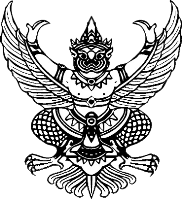 ประกาศองค์การบริหารส่วนตำบลหนองน้ำใสเรื่อง มาตรการการส่งเสริมคุณธรรมและความโปร่งใสภายในหน่วยงาน ---------------------------ตามเกณฑ์การประเมินคุณธรรมและความโปร่งใสการดำเนินงานของหน่วยงานภาครัฐ ประจำปีงบประมาณ พ.ศ. 2566 (Integrity Transparency Assessment : ITA) กำหนดตัวชี้วัดการป้องกันการทุจริตโดยให้ส่วนราชการมีมาตรการภายในเพื่อส่งเสริมความโปร่งใสและป้องกันการทุจริต กำหนดมาตรการหรือ แนวปฏิบัติของหน่วยงานในการตรวจสอบการใช้ดุลพินิจของเจ้าหน้าที่ และเพื่อเป็นการลดการใช้ดุลพินิจมีมาตรฐานและความเป็นธรรมในการปฏิบัติงานให้บริการที่เป็นรูปธรรม ไม่เลือกปฏิบัติต่อผู้รับบริการเพื่อให้การปฏิบัติงานของเจ้าหน้าที่ในองค์การบริหารส่วนตำบลหนองน้ำใส  อำเภอสุวรรณภูมิ  จังหวัดร้อยเอ็ดเป็นไปด้วยความ โปร่งใส ตามแนวทางการประเมินคุณธรรมและความโปร่งใสในการดำเนินงานของหน่วยงาน จึงได้กำหนดแนวทางนโยบายมาตรการภายใน เพื่อส่งเสริมหน่วยงานให้มีคุณธรรมและความโปร่งใส ป้องกันการทุจริต ตรวจสอบได้ ลดการใช้ดุลพินิจของผู้บริหารและเจ้าหน้าที่ผู้ปฏิบัติงาน เพื่อให้การดำเนินงานมีมาตรฐาน เป็นไปในทิศทางเดียวกัน มาตรการเผยแพร่ข้อมูลต่อสาธารณะ เพื่อกำหนดแนวทางการปฏิบัติของหน่วยงานในการเผยแพร่ข้อมูลข่าวสารต่อสาธารณะ ประชาชนเข้าถึงได้อย่างสะดวก รวดเร็ว และสามารถตรวจสอบการดำเนินงานของหน่วยงานได้ตามหลักความโปร่งใส โดยกำหนดแนวทางดังนี้		มาตรการตรวจสอบการใช้ดุลพินิจ1. กำหนดบทบาทหน้าที่ของผู้บริหารทุกระดับ ให้ครอบคลุมถึงการตรวจสอบ กำกับดูแล และติดตามการปฏิบัติงาน ตลอดจนการใช้ดุลพินิจของผู้ใต้บังคับบัญชาให้เป็นไปตามกฎหมาย กฎระเบียบข้อบังคับมาตรฐาน/คู่มือการปฏิบัติงาน/ขั้นตอนที่เกี่ยวข้อง อย่างเคร่งครัด2. กำหนดจรรยาบรรณ บทบาทหน้าที่ของบุคลากรทุกระดับ ให้ครอบคลุมถึงการปฏิบัติงานตามกฎหมาย กฎระเบียบข้อบังคับ มาตรฐาน คู่มือการปฏิบัติงานและขั้นตอนที่เกี่ยวข้องอย่างเคร่งครัด โดยยึดหลักความถูกต้อง เสมอภาค และเป็นธรรม3. กำหนดให้จัดทำคู่มือ หรือมาตรฐาน การปฏิบัติงานของบุคลากร ทั้งในภาพรวม และในระดับกระบวนงานที่สำคัญ รวมถึงคู่มือหรือมาตรฐานในการให้บริการที่สำคัญ เพื่อลดการใช้ดุลพินิจของผู้ปฏิบัติงาน4. ส่งเสริมให้มีการนำเทคโนโลยีสารสนเทศและระบบฐานข้อมูลมาใช้ในการจัดเก็บและ ประมวลผลข้อมูลอย่างเป็นระบบและสะดวกในการสืบค้น เพื่อใช้ประกอบการตัดสินใจของผู้บริหารและผู้ปฏิบัติงาน5. กำหนดให้บุคลากรรายงานการดำเนินงานปฏิบัติงานที่ไม่เป็นตามกฎหมาย กฎระเบียบ ข้อบังคับมาตรฐาน คู่มือการปฏิบัติงาน และขั้นตอนที่เกี่ยวข้องต่อผู้บังคับบัญชาตามลำดับ เพื่อให้เจ้าหน้าที่ผู้รับผิดชอบดำเนินการหาข้อเท็จจริง วิเคราะห์เหตุการณ์ และเสนอแนวทางป้องกัน และแก้ไขปัญหาต่อผู้บริหารที่รับผิดชอบ                                       -2-6. กำหนดให้มีการตรวจสอบ และรายงาน การดำเนินงานของหน่วยงานตามกฎหมาย กฎระเบียบข้อบังคับ มาตรฐาน คู่มือการปฏิบัติงาน และขั้นตอนที่เกี่ยวข้อง การควบคุมข้อบกพร่องในการปฏิบัติงาน และการปฏิบัติงานที่ไม่เป็นไปตามกฎหมาย กฎระเบียบ ข้อบังคับ มาตรฐาน คู่มือการปฏิบัติงาน และขั้นตอนที่เกี่ยวข้องมาตรการเผยแพร่ข้อมูลต่อสาธารณะ๑. จัดให้มีช่องทางในการบริการข้อมูลข่าวสารตามมาตรา ๙ ของพระราชบัญญัติข้อมูลข่าวสารของราชการ พ.ศ. ๒๕๔๐ และข้อมูลที่ต้องเปิดเผยต่อสาธารณะตามแนวทางที่สำนักงาน ป.ป.ช. กำหนดทางเว็บไซต์หน่วยงาน และช่องทางอื่นตามความเหมาะสม เพื่อให้ประชาชนสามารถตรวจสอบและสืบค้นข้อมูลที่ครบถ้วน ถูกต้อง ทันสมัย ได้อย่างสะดวกและรวดเร็ว๒. กำหนดบทบาทหน้าที่ความรับผิดชอบหลักในการจัดทำรวบรวมตรวจสอบ และเปิดเผยข้อมูลต่อสาธารณะตามแนวทางที่สำนักงาน ป.ป.ช. กำหนด ดังนี้๒.๑ สำนัก/กอง ที่รับผิดชอบข้อมูล ต้องจัดทำ และปรับปรุงข้อมูลให้ถูกต้อง สมบูรณ์ และทันสมัยอยู่เสมอ โดยความเห็นชอบของผู้บริหาร ก่อนส่งข้อมูลดังกล่าวเผยแพร่ต่อสาธารณชน๒.๒ งานประชาสัมพันธ์  (สำนัก/กอง  ที่ได้รับมอบหมาย) ดำเนินการนำข้อมูลเผยแพร่บนเว็บไซต์หลักของสำนักงานตามหลักเกณฑ์การประเมินคุณธรรมและความโปร่งใสการดำเนินงานของหน่วยงานภาครัฐ ประจำปีงบประมาณ พ.ศ. 2566  (Integrity Transparency Assessment : ITA) ที่สำนักงาน ป.ป.ช. กำหนด3.งานประชาสัมพันธ์ (สำนัก/กอง  ที่ได้รับมอบหมาย) พิจารณาการจัดทำรูปแบบเว็บไซต์ ITA ของหน่วยงาน ให้สามารถเข้าถึงได้อย่างสะดวก รวดเร็ว มีความน่าสนใจ และทันสมัยอยู่เสมอรวมถึงสรุปข้อมูลสถิติ และรายงานผลการสืบค้นเสนอต่อผู้บริหารรายไตรมาสประกาศ  ณ  วันที่  1 เดือน  เมษายน พ.ศ.2567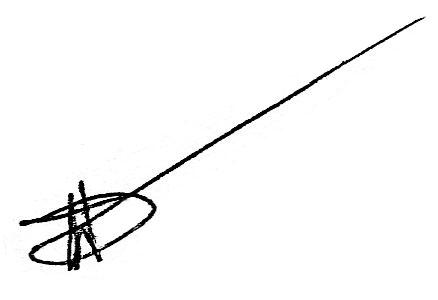    (นายเทียม  ทององค์)					นายกองค์การบริหารส่วนตำบลหนองน้ำใสประกาศองค์การบริหารส่วนตำบลหนองน้ำใสเรื่อง เจตจำนงการบริหารงานด้วยความซื่อสัตย์สุจริตอย่างมีคุณธรรมและโปร่งใส					------------------------ด้วยยุทธศาสตร์ชาติ ว่าด้วยการป้องกันและปราบปรามการทุจริต กำหนดให้ผู้บริหารองค์กรปกครองส่วนท้องถิ่น แสดงเจตจำนงทางการเมือง ในการต่อต้านการทุจริตของผู้บริหาร ประกอบกับมติคณะรัฐมนตรี เมื่อวันที่ 5 มกราคม 2559 เห็นชอบให้หน่วยงานภาครัฐทุกหน่วยงาน เข้าร่วมรับการประเมินคุณธรรม และความโปร่งใสในการดำเนินงานของหน่วยงานภาครัฐ ตามที่สำนักคณะกรรมการป้องกันและปราบปรามการทุจริตแห่งชาติเสนอ องค์การบริหารส่วนตำบลหนองน้ำใส   จึงขอประกาศเจตจำนงทางการเมือง ในการต่อต้านการทุจริตของผู้บริหาร ที่จะบริหารงานด้วยความซื่อสัตย์สุจริต มีคุณธรรม มีความโปร่งใส ปราศจากการทุจริต เพื่อเสริมสร้างคุณธรรม และความโปร่งใสในการบริหารราชการขององค์การบริหารส่วนตำบลหนองน้ำใส   อันจะก่อให้เกิดประโยชน์สูงสุดต่อประเทศชาติและประชาชน จึงขอให้คำมั่นที่จะนำพาคณะผู้บริหาร สมาชิกสภา พนักงานส่วนตำบล พนักงานจ้าง ในสังกัดองค์การบริหารส่วนตำบลหนองน้ำใสทุกคน ให้ปฏิบัติราชการด้วยความซื่อสัตย์ สุจริต ยุติธรรม ควบคู่กับการบริหารจัดการที่มีประสิทธิภาพ และร่วมมือกับทุกภาคส่วน ในการป้องกันปราบปรามการทุจริตและประพฤติมิชอบของเจ้าหน้าที่ทุกระดับ รวมทั้งตอบสนองและอำนวยความสะดวกแก่ประชาชน และขอกำหนดแนวทางให้องค์การบริหารส่วนตำบลหนองน้ำใส  ถือปฏิบัติและดำเนินการ โดยมีรายละเอียดดังนี้ข้อ 1 เจตจำนงในการบริหารงานด้วยความซื่อสัตย์สุจริต ทั้งต่อเจ้าหน้าที่ภายในหน่วยงานและสาธารณชนภายนอกเพื่อเป็นการแสดงความตั้งใจ หรือคำมั่นที่จะนำพาหน่วยงานปฏิบัติหน้าที่ด้วยความซื่อสัตย์สุจริต มีคุณธรรม มีความโปร่งใส ปราศจากการทุจริต และพร้อมที่จะได้รับการตรวจสอบการปฏิบัติงานตามเจตจำนงที่ได้แสดงไว้ข้อ 2 นโยบายในการพัฒนาองค์กรให้มีคุณธรรมและความโปร่งใสในการดำเนินงานในฐานะเป็นหน่วยงานภาครัฐกำหนดนโยบายในการพัฒนาองค์กร ให้มีคุณธรรมและความโปร่งใสในการดำเนินงาน ในฐานะเป็นหน่วยงานภาครัฐ โดยมุ่งมั่นพัฒนาหน่วยงานให้มีคุณธรรม และความโปร่งใสตามแนวทางการประเมินคุณธรรมและความโปร่งใสในการดำเนินงานของหน่วยงานภาครัฐ 6 ด้าน ดังนี้2.1 ด้านความโปร่งใส ข้าพเจ้าจะบริหารงานด้วยความถูกต้อง ยุติธรรม ตรวจสอบได้ โดยประชาชน สามารถเข้าถึงข้อมูลข่าวสารขององค์กร พร้อมเปิดโอกาสให้ผู้มีส่วนได้ส่วนเสีย ทั้งจากภายในและภายนอกหน่วยงาน สามารถเข้าถึงข้อมูลด้วยวิธีต่างๆ ได้หลากหลายช่องทาง การดำเนินการจัดซื้อจัดจ้างให้เกิดความโปร่งใสในทุกขั้นตอน และเปิดโอกาสให้ภาคเอกชน ภาคประชาสังคม และภาคประชาชน เข้ามามีส่วนร่วมในการตรวจสอบการปฏิบัติงาน โดยเปิดเผยข้อมูลข่าวสารในการดำเนินกิจกรรมทุกรูปแบบ2.2 ด้านความพร้อมรับผิด มีเจตจำนงสุจริตในการบริหารงานและพร้อมที่จะรับผิดในการทำงาน และการบริหารงานเมื่อเกิดความผิดพลาด เพื่อสร้างความเชื่อมั่นแก่สังคมว่าการขับเคลื่อนหน่วยงาน ให้เป็นไปอย่างมีคุณธรรมและธรรมาภิบาล2.3 ด้านความปลอดจากการทุจริตในการปฏิบัติงาน มีเจตจำนงสุจริตที่จะส่งเสริมให้มีการปฏิบัติงานโดยยึดหลักคุณธรรม จริยธรรม เพื่อให้หน่วยงานปลอดจากการทุจริตในเชิงนโยบาย และการทุจริตต่อหน้าที่ โดยไม่ใช้ตำแหน่งและหน้าที่ ในการเอื้อประโยชน์หรือรับสินบนแต่อย่างใด2.4 ด้านวัฒนธรรมคุณธรรมในองค์กร จะบริหารงานและปฏิบัติงานตามหลักธรรมาภิบาล โดยมุ่งตอบสนองความต้องการของประชาชนด้านการบริการที่รวดเร็ว ถูกต้อง เสมอภาค โปร่งใสและเป็นธรรม ไม่ทนต่อการทุจริตทั้งปวงและมีความละอาย และเกรงกลัวที่จะกระทำทุจริต รวมทั้งการดำเนินการเพื่อป้องกันผลประโยชน์ทับซ้อน2.5 ด้านคุณธรรมการทำงานในหน่วยงาน จะปลูกฝังค่านิยมและทัศนคติให้บุคลากรมุ่งเน้นผลประโยชน์ส่วนรวม มีความรู้ ความเข้าใจ ยึดหลักคุณธรรม จริยธรรม นำหลักปรัชญาเศรษฐกิจพอเพียงมาใช้ในการบริหารงานและการดำเนินชีวิต มีความเป็นธรรมในการปฏิบัติงาน และคุณธรรมในการบริหารงานในเรื่องการบริหารงานบุคคล การบริหารงบประมาณการมอบหมายงาน และการบริหารสภาพแวดล้อมในการทำงาน2.6 ด้านการสื่อสารภายในหน่วยงาน จะส่งเสริมและพัฒนาช่องทางการสื่อสารโดยนำเทคโนโลยีทันสมัยมาปรับใช้ในการประชาสัมพันธ์ให้ประชาชนและบุคลากรในองค์การบริหารส่วนตำบลหนองน้ำใส เข้าถึงข้อมูลข่าวสารที่เกี่ยวข้องได้โดยเปิดเผย รวดเร็ว ถูกต้อง และประชาสัมพันธ์ให้ประชาชนแจ้งข้อมูลข่าวสาร เบาะแสทุจริตร้องเรียน ร้องทุกข์ผ่านศูนย์รับเรื่องราวร้องเรียนร้องทุกข์ องค์การบริหารส่วนตำบลหนองน้ำใสประกาศ  ณ  วันที่  1 เดือน  เมษายน  พ.ศ.2567   (นายเทียม  ทององค์)					นายกองค์การบริหารส่วนตำบลหนองน้ำใส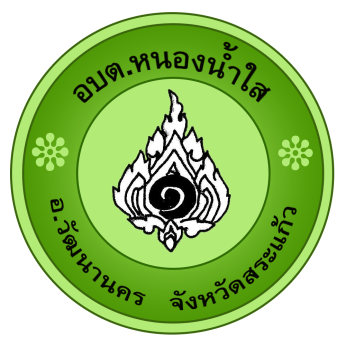 คำนำ		สำนักงานคณะกรรมการป้องกันและปราบปรามการทุจริตแห่งชาติ (สำนักงาน ป.ป.ช.) ได้พัฒนาเครื่องมือการประเมินเชิงบวกเพื่อเป็นมาตรการป้องกันการทุจริต และเป็นกลไกในการสร้างความตระหนักรู้ให้กับหน่วยงานภาครัฐมีการดำเนินงานอย่างโปร่งใสและคุณธรรม โดยใช้ชื่อว่า การประเมินคุณธรรมและความโปร่งใสในการดำเนินงานของหน่วยงานภาครัฐ (Integrity and transparency Assessment: ITA) ปัจจุบันการประเมินคุณธรรมและความโปร่งใสในการดำเนินงานของหน่วยงานภาครัฐ (Integrity and transparency Assessment: ITA) ถือได้ว่าเป็นมาตรการป้องกันการทุจริตเชิงรุก และมุ่งหวังให้หน่วยงานภาครัฐได้ยกระดับคุณธรรมและความโปร่งใสของหน่วยงานของตน และมุ่งหวังให้หน่วยงานภาครัฐได้มีการปรับปรุงพัฒนาตนเองในด้านคุณธรรมและความโปร่งใสเพื่อให้เกิดธรรมาภิบาลในหน่วยงานภาครัฐ มีการดำเนินงานที่มุ่งให้เกิดประโยชน์ต่อประชาชนและส่วนรวมเป็นสำคัญ และลดโอกาสที่จะเกิดการทุจริตและประพฤติมิชอบในหน่วยงานภาครัฐ ส่งผลให้หน่วยงานภาครัฐสามารถบรรลุตามเป้าหมายที่กำหนดไว้ในแผนแม่บทภายใต้ยุทธศาสตร์ชาติ ประเด็นที่ 21 การต่อต้านการทุจริตและประพฤติมิชอบ (พ.ศ. 2561 - 2580) 		เพื่อให้การประเมินคุณธรรมและความโปร่งใสของหน่วยงานภาครัฐ(Integrity and transparency Assessment: ITA) ในปี พ.ศ. 2566 เป็นไปด้วยความเรียบร้อย องค์การบริหารส่วนตำบลหนองน้ำใส จึงได้จัดทำรายงานผลการดำเนินการตามมาตรการส่งเสริมคุณธรรมและความโปร่งใสภายในหน่วยงาน เพื่อสามารถนำฐานข้อมูลไปวิเคราะห์เพื่อให้การประเมินคุณธรรมและความโปร่งใสของหน่วยงานภาครัฐ(Integrity and transparency Assessment: ITA) ขององค์การบริหารส่วนตำบลหนองน้ำใส  มีประสิทธิภาพในปีถัดไป องค์การบริหารส่วนตำบลหนองน้ำใส		องค์การบริหารส่วนตำบลหนองน้ำใส  อำเภอวัฒนานคร  จังหวัดสระแก้ว ได้ดำเนินการวิเคราะห์ผลการประเมินคุณธรรมและความโปร่งใส่ของหน่วยงานภาครัฐ(Integrity and transparency Assessment: ITA)ในปี พ.ศ. 2565 ที่มาผ่าน ประกอบด้วย ประเด็นข้อบกพร่องหรือจุดอ่อนที่จะต้องแก้ไขโดยเร่งด่วน ประเด็นที่จะต้องพัฒนาให้ดีขึ้น แนวทางการนำผลการวิเคราะห์ไปสู่แนวทางการปฏิบัติของหน่วยงาน ตลอดถึงข้อเสนอแนะในการจัดทำมาตรการเพื่อขับเคลื่อนการส่งเสริมคุณธรรมและความโปร่งใสภายในหน่วยงานให้ดีขึ้น ซึ่งจากการวิเคราะห์สามารถสรุปได้ว่า มีประเด็นที่ต้องพัฒนาให้ดีขึ้น ได้แก่ ตัวชี้วัดการใช้อำนาจ ตัวชี้วัดประสิทธิภาพการสื่อสาร และตัวชี้วัดการป้องกันการทุจริต จึงมีแนวทางการพัฒนาดังนี้ 	บัดนี้ องค์การบริหารส่วนตำบลหนองน้ำใส  อำเภอวัฒนานคร  จังหวัดสระแก้ว  ได้ดำเนินการตามมาตรการส่งเสริมคุณธรรมและความโปร่งใสภายในหน่วยงาน ขององค์การบริหารส่วนตำบลหนองน้ำใส  เรียบร้อยแล้ว รายละเอียดมีดังนี้                                                                          (ลงชื่อ)………กัญวัฒน์…..ผู้จัดทำ                (นางสาวกัญวัฒน์    ชะนะชัย)            ตำแหน่ง  เจ้าพนักงานธุรการปฏิบัติงานมาตรการแนวทางการปฏิบัติขั้นตอน/วิธีการปฏิบัติผู้รับผิดชอบการกำกับติดตามมาตรการตรวจสอบการใช้ดุลพินิจ- จัดทำมาตรการตรวจสอบการใช้ดุลพินิจ - จัดทำคู่มือการปฏิบัติงานหรือหลักเกณฑ์มาตรฐานการปฏิบัติงาน -กำหนดบทบาทหน้าที่ของผู้บริหารทุกระดับ ให้ครอบคลุมถึงการตรวจสอบ กำกับดูแล ติดตามการปฏิบัติงาน และการใช้ดุลพินิจของผู้ใต้บังคับบัญชา ให้เป็นไปตามกฎหมาย กฎ ระเบียบ ข้อบังคับ ประกาศหลักเกณฑ์ มาตรฐาน คู่มือการปฏิบัติงาน อย่างเคร่งครัด- วิเคราะห์และบริหารความเสี่ยงเกี่ยวกับการใช้ดุลพินิจของผู้ปฏิบัติงานและกำหนดระบบ แนวทางป้องกัน1. ผู้รับผิดชอบดำเนินการจัดทำมาตรการตรวจสอบการใช้ดุลพินิจ 2.ผู้บริหารประกาศหลักเกณฑ์ หรือมาตรการ เพื่อให้เจ้าหน้าที่ และบุคคลภายนอกรับทราบ 3. ผู้รับผิดชอบดำเนินการเผยแพร่มาตรการตรวจสอบการใช้ดุลพินิจ บนเว็บไซต์หลักของหน่วยงาน สำนักปลัดรายงานผลการดำเนินงานตามมาตรการ -รอบ 6 เดือน -รอบ 12 เดือนมาตรการแนวทางการปฏิบัติขั้นตอน/วิธีการปฏิบัติผู้รับผิดชอบการกำกับติดตามมาตรการเผยแพร่ข้อมูลต่อสาธารณะจัดให้มีช่องทางในการบริการข้อมูลข่าวสารตามมาตรา ๙ ของพระราชบัญญัติข้อมูลข่าวสารของราชการ พ.ศ. ๒๕๔๐ และข้อมูลที่ต้องเปิดเผยต่อสาธารณะตามแนวทางที่สำนักงาน ป.ป.ช. กำหนดทางเว็บไซต์หลักของหน่วยงาน และช่องทางอื่นตามความเหมาะสม เพื่อให้ประชาชนสามารถตรวจสอบและสืบค้นข้อมูลที่ครบถ้วน ถูกต้อง ทันสมัย ได้อย่างสะดวกและรวดเร็ว1. ผู้รับผิดชอบจัดให้มีข้อมูลเผยแพร่ต่อสาธารณชนบนเว็บไซต์หลักของหน่วยงานตามแนวทางที่สำนักงาน ป.ป.ช. โดยกำหนดให้มีช่องทางที่หลากหลาย เช่น Website ,Instagram , Facebook  ฯลฯ ควรมีช่องทางในการแจ้งเบาะแสการทุจริต เช่น สายด่วน หรือช่องทางอื่นๆ ตามความเหมาะสม 	2. ติดตามและตรวจสอบสถานะของข้อมูลข่าวสารให้เป็นปัจจุบันสำนักปลัดรายงานผลการดำเนินงานตามมาตรการ -รอบ 6 เดือน-รอบ 12 เดือนประกาศเจตจำนงการบริหารงานด้วยความซื่อสัตย์สุจริตอย่างมีคุณธรรมและโปร่งใสผู้บริหารควรแสดงเจตจำนงหรือคำมั่นสัญญาว่า จะปฏิบัติงานด้วยความซื่อสัตย์สุจริต โปร่งใส และเป็นไปตามหลักธรรมาภิบาล มีการจัดทำแผนปฏิบัติการป้องกันแก้ไขการทุจริตประจำปีให้ชัดเจนผู้บริหารประกาศเจตจำนงการบริหารงานด้วยความซื่อสัตย์สุจริตอย่างมีคุณธรรมและโปร่งใส ประจำปี 2566สำนักปลัดรายงานผลการดำเนินงานตามมาตรการ -รอบ 6 เดือน -รอบ 12 เดือนมาตรการรายละเอียดการดำเนินงานระยะเวลาการดำเนินงานผลการดำเนินการผลการดำเนินการหมายเหตุมาตรการรายละเอียดการดำเนินงานระยะเวลาการดำเนินงานผลผลิตผลลัพธ์หมายเหตุมาตรการตรวจสอบการใช้ดุลพินิจ จัดทำมาตรการตรวจสอบการใช้ดุลพินิจเผยแพร่ข้อมูลสู่สาธารณบนเว็บไซต์หลักของหน่วยงาน มกราคม– กันยายน2566มาตรการตรวจสอบการใช้ดุลพินิจการใช้ดุลพินิจขอผู้บังคับบัญชาเป็นไปตาม
กฎหมาย ระเบียบข้อบังคับประกาศหลักเกณฑ์มาตรฐาน คู่มือการปฏิบัติงาน อย่างเคร่งครัดมาตรการเผยแพร่ข้อมูลต่อสาธารณะ- จัดทำมาตรการเผยแพร่ข้อมูลต่อสาธารณะ(เผยแพร่ข้อมูลสู่สาธารณบนเว็บไซต์หลักของหน่วยงาน - เผยแพร่ข้อมูลที่ถูกต้อง รวดเร็ว ทันต่อสถานการณ์เผยแพร่ต่อสาธารณชน มกราคม– กันยายน2566มาตรการเผยแพร่ข้อมูลต่อสาธารณะรายงานผลการดำเนินงานตามมาตรการ เผยแพร่ข้อมูลต่อสาธารณะ-รอบ 6 เดือน-รอบ 12 เดือนประกาศเจตจำนงการบริหารงานด้วยความซื่อสัตย์สุจริตอย่างมีคุณธรรมและโปร่งใสมีประกาศเจตจำนงการบริหารงานด้วยความซื่อสัตย์สุจริตอย่างมีคุณธรรมและโปร่งใส ของผู้บริหารองค์การบริหารส่วนตำบลหนองน้ำใสมกราคม -กันยายน2566ประกาศเจตจำนงการบริหารงานด้วยความซื่อสัตย์สุจริตอย่างมีคุณธรรมและโปร่งใสรายงานผลการดำเนินงานตามมาตรการ -รอบ 6 เดือน -รอบ 12 เดือน